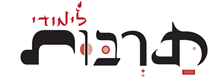 The Program in Cultural Studies, a graduate program at the Hebrew                 University in Jerusalem, seeks to fill one half of a tenure-track position              beginning July 2019. This search is open to scholars in all subfields of Cultural Studies, although particular consideration will be given to expertise in the fields   of Digital Culture or New Media Studies. Junior and senior scholars are encouraged to apply.The position must be a joint appointment with one departments in the Faculty of Social Sciences (but not with program such as Glocal or European Studies and others). Candidates whose research interests overlap with fields or disciplines of social sciences must also apply to one of the departments of the Faculty of Social Sciences for the second half of the tenure-track position. Applicants will be competing with other candidates in the Faculty of Social Sciences. Ideal candidates are expected to have a record of publication of innovative and high-quality research in top-tier journals and/or book publications. They are expected to present a substantial scholarly and pedagogical agenda. They must show competence in addressing the interdisciplinary nature of Cultural Studies with respect to research methodologies and teaching. Candidates should have completed a Ph.D. by the time of their appointment, and possibly have held a post-doctoral fellowship. The successful applicant will join a dynamic research-oriented faculty offering innovative graduate and doctoral programs. The Hebrew University of Jerusalem is an equal opportunities employer.The deadline for applications is October 2, 2018.To apply, please submit here http://ttp.huji.ac.ilA letter of intent stating willingness to begin teaching at The Hebrew University from July 2019.A detailed Curriculum Vita, including teaching experience and a list of publications.An academic biography outlining the candidate’s research orientation and plans for coming years.Copies of up to three recently published articles, book chapters or conference papers.A list of required and elective courses that the candidate might offer in the Program in Cultural Studies as well as teaching evaluations (if any).Names and email addresses of three referees who agree to send a letter of recommendation.  For further inquiries please contact the Chair of the Program in Cultural StudiesDr. Nicole Hochner nicole.hochner@mail.huji.ac.il 